06.11.2020          Функции.Демоверсия контрольной работы. Вариант 3.  На 1 урокВо всех заданиях требуется написать только ответЗадача 1. Функция задана формулой: f (x) = 3 − 2x.	1а) Найдите её значения при следующих значениях x : −2; −1,5; −1; 0; 2; 3.б) Отметьте полученные точки на координатной плоскости, выбрав удобный,на ваш взгляд, масштаб.Задача 2. Вычислите:а) {−3};	б) [−5];	в) {−0,7};	г) [3,9];	д) |{−2,3} + [−2,3]|.Задача 3. На рисунке показаны две треугольные рамки, сложенные из спичек  единичной длины. В рамке шириной 4 спички 15 треугольников и использовано 30 спичек. В рамке шириной 5 спичек 21 треугольник и использовано 45 спичек.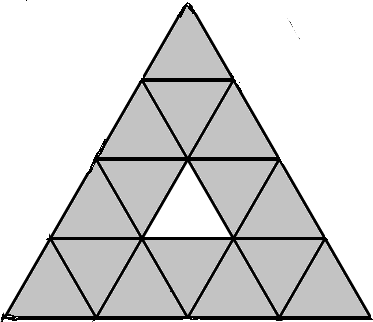 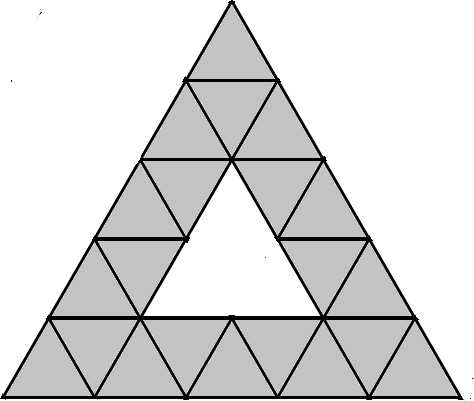 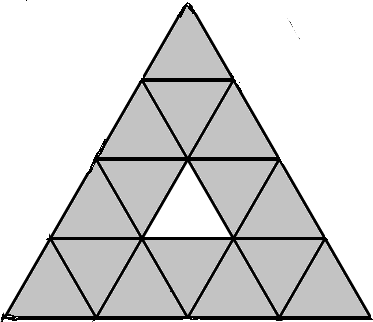 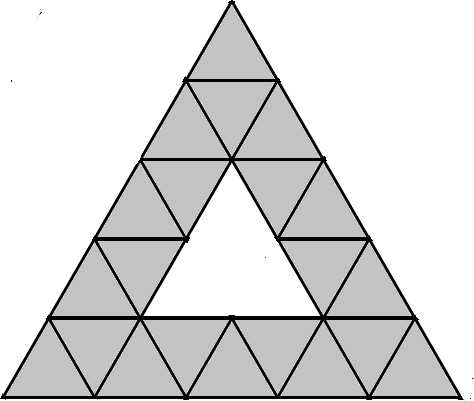 а) Сколько треугольников в такой же рамке шириной 8 спичек?б) Запишите формулу для количества треугольников в такой рамке шириной n спичек.в) Сколько спичек потребуется для треугольной рамки шириной 6 спичек?г) Запишите формулу для количества спичек, требующихся для того, чтобы сложить из них рамку шириной n спичек.Задача 4. Дана функция f (x) = 5	7x. Запишите «ДА», если утверждение верно, или приведите контрпример, если оно неверно.а) Если x — целое чётное число, то f (x) — целое нечётное число.       б) Если f (x) — целое чётное число, то x — целое нечётное число.в) Если значение f (x) отрицательно, то значение аргумента x отрицательно.     г) При всех положительных значениях аргумента значение функции f непревосходит 5.Задача 5. Придумайте функцию с заданными свойствами:а) Область определения: множество всех книг, которые вы когда-либо читали, область значений: (возможно, не все) натуральные числа.б) D(f ) = все треугольники,E(f ) = все положительные числа, не превосходящие единицы.Задача 6. Ниже приведён график температуры в пос. Никель Мурманской обл. Измерения проводились 4 раза в сутки с 18 по 28 декабря 2017 г.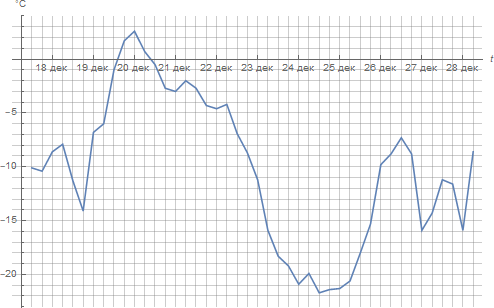 Каждая следующая дата начинается с соответствующей отметки на числовой оси. То есть между отметками «19 дек» и «20 дек» отмечены результаты измерений, проводившихся 19.12.2017. Ответьте на следующие вопросы:а) Какая самая высокая температура была достигнута в этот период? б) В какие даты достигалась температура в -5 °C?в) В какие даты температура опускалась ниже -15 °C?Код Контролируемые элементы содержания5Функции5.1.Числовые функции5.1.1.Понятие функции. Область определения функции. Способы задания функции5.1.2.График функции, возрастание и убывание функции, наибольшее и наименьшее значения функции, нули функции, промежутки знакопостоянства, чтение графиков функций5.1.3.Примеры графических зависимостей, отражающих реальные процессы6Координаты на прямой и плоскости6.2.Декартовы координаты на плоскости6.2.1.Декартовы координаты на плоскости; координаты точки